2019 Defensive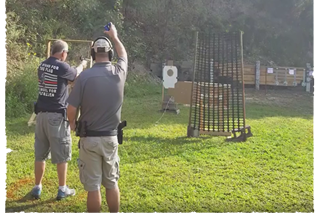 Pistol Matches@ the Springwater Rod & Gun Club                                        8355 Hudson Rd, Wayland, NYPrizes sponsored by B&D Ammo - 3 Ossian St, Dansville, NY  585-991-8610The Springwater Rod & Gun will be hosting defensive pistol matches, on the third Sunday of every month, from April - October 2019** While not officially part of this competition, the 2nd Annual Tim Middleton Memorial Pistol Match is Saturday July 13thThe defensive pistol matches are similar to IDPA pistol matches but the regulations are not as strict (other than safety, safety is our top priority). This match is open to members and non-members, “newbies” welcome (we are happy to have new shooters and spectators). There will be a safety briefing at 9:15 am at the pistol range, if you plan on participating, make sure to be at the range prior to 9:15am. What equipment is needed:We have 4 “divisions” of competitors** You can shoot in more than 1 division per competitionThe entry fee is $10 per person, if you want to shoot a 2nd gun, from one of the other divisions explained above, you can, the “entry fee”, for the additional division, is $5A $20 gift certificate supplied by B&D Ammo will be randomly awarded to one participant. Spectators are welcome, but eye and ear protection are required for spectators as well. The 4 stages we have at each match, are different every time, but if you would like to see some videos of actual Defensive Pistol Match Stages, there are two videos in the league section of the Springwater Rod & Gun website, specifically in the pistol section of the league info.  http://www.springwaterrodandgunclub.com/If you have any questions, please feel free to contact Steve Leven at 585-749-4127 The entire Springwater range will be closed during the competition, this includes the pistol, rifle, and trap ranges, as we will be utilizing both the rifle and pistol range areas during the competition.Sunday, April 21st 9:15am (Easter)Sunday, May 19th 9:15amSunday, June 16th 9:15amSunday, July 21st 9:15amSunday, August 18th 9:15amSunday, Sept 15th 9:15amSunday, Oct 20th 9:15amEye and ear protectionA pistol, in good working order, semi-automatic or revolverAn outside, or inside, the waist band holster2-3 magazines or speed loaders, 4 is recommended if possible60-80 rounds of appropriate ammunition NO MAGNUM OR +P LOADSMagazine or speed loader pouches/holders (optional but highly recommended)StockEnhancedCompact/Sub CompactRevolver